ΠεριεχόμεναΠολιτική διασφάλισης ποιότητας - Στοχοθεσιαενδεικτικα σημεια αναφορασΚείμενο Πολιτικής Ποιότητας της ακαδημαϊκής μονάδας Προγραμματισμός στόχων και δράσεων για το επόμενο έτος σε σχέση με το έτος αναφοράςΤρόποι επικοινώνησης της Πολιτικής ΠοιότηταςΣχεδιασμός και έγκριση του προγραμμάτοσ σπουδών για το έτοσ αναφορασενδεικτικα σημεια αναφορασΗ ακαδημαϊκή φυσιογνωμία (ιστορία, επιστημονικό πεδίο, σκοπός, διδακτικό προσωπικό, προοπτικές) και ο προσανατολισμός του ΠΠΣ (εκπαιδευτικός, επιστημονικός, επαγγελματικός) που ελήφθησαν υπόψη από την ακαδημαϊκή μονάδα κατά τη φάση του σχεδιασμούΑναφέρετε τη στρατηγική του ΠΠΣ και πως αυτή συνδέεται με τη στρατηγική του ΙδρύματοςΜε ποιο τρόπο ζητήθηκε η γνώμη αποφοίτων, συναφών επιστημονικών οργανώσεων και εργοδοτών που δραστηριοποιούνται σε σχετικούς κλάδους, αναφορικά με το βαθμό επίτευξης των μαθησιακών αποτελεσμάτωνΠοιες είναι οι πηγές που χρησιμοποιούνται, ώστε να πραγματοποιείται η ενσωμάτωση των νέων γνώσεων στο ΠΠΣΣυγκριτική αξιολόγηση με άλλα ΠΠΣ ΑΕΙ του εσωτερικού/ εξωτερικούΠαραθέστε τον τρόπο, με τον οποίο η δομή του ΠΠΣ διασφαλίζει την ομαλή μετάβαση των φοιτητών στα διάφορα στάδια σπουδώνΑναφέρετε εάν η ύλη των μαθημάτων είναι ορθολογικά κατανεμημένη και βρίσκεται σε συμφωνία με όσα προβλέπονται από το σύστημα ECTS (συμβουλευτείτε τον οδηγό ECTS)Αναφέρετε εάν παρέχεται στους φοιτητές η δυνατότητα εργασιακής εμπειρίαςΑναφέρετε τον τρόπο, με τον οποίο πραγματοποιείται η διασύνδεση της διδασκαλίας με την έρευναΦοιτητοκεντρική μάθηση, διδασκαλία και αξιολόγηση κατά το ετοσ αναφορασενδεικτικα σημεια αναφορασΑναπτύξτε κείμενο, όπου να τεκμηριώνονται οι τρόποι εφαρμογής της φοιτητοκεντρικής μάθησης στο ΠΠΣ, απαντώντας στα προαναφερόμενα επιμέρους σημεία. Ειδικότερα, αναφέρετε τα εφαρμοζόμενα μέσα και τις πρακτικές μάθησης, διδασκαλίας και αξιολόγησης των φοιτητών (όπου κρίνετε σκόπιμο, αναφερθείτε στα σχετικά άρθρα του εσωτερικού κανονισμού του ΠΠΣ ή της ακαδημαϊκής μονάδας) κατά το έτος αναφοράς.Εισαγωγή φοιτητών, στάδια φοίτησης, αναγνώριση Σπουδών και λήψη πτυχίου κατά το ετοσ αναφορασενδεικτικα σημεια αναφορασΑναφέρετε ειδικότερα:με ποιο τρόπο υποστηρίζονται οι νεοεισερχόμενοι φοιτητές (ενημερωτικές συναντήσεις/ εκδηλώσεις κ.λπ.)πώς παρακολουθείται η πρόοδος των φοιτητώνεάν υπάρχουν θεσμοθετημένες υποτροφίες για τους φοιτητέςτους όρους και τις προϋποθέσεις για την κινητικότητα των φοιτητώνεάν υπάρχει πρόσθετη οικονομική ενίσχυση των φοιτητών που συμμετέχουν σε προγράμματα κινητικότηταςποιες ενέργειες αναλαμβάνονται για την ενημέρωση της ακαδημαϊκής κοινότητας σχετικά με τα προγράμματα κινητικότηταςεάν εφαρμόζεται το σύστημα μεταφοράς πιστωτικών μονάδων (ECTS)εάν εκδίδεται το Παράρτημα Διπλώματος (Diploma Supplement) αυτόματα για όλους τους πτυχιούχους του ΠΠΣεάν υπάρχουν συγκεκριμένες προδιαγραφές ποιότητας για την πτυχιακή/ διπλωματική εργασία, οι οποίες αναφέρονται στον Κανονισμό Σπουδών (αναφερθείτε στο σχετικό άρθρο)τρόπους με τους οποίους η ακαδημαϊκή μονάδα διασφαλίζει τη διαφάνεια στη διαδικασία ανάθεσης και εξέτασης της πτυχιακής/ διπλωματικής εργασίαςΑναφέρετε εάν εκπαιδεύονται οι φοιτητές στην ερευνητική μεθοδολογία και δεοντολογία και εάν ενθαρρύνεται η συμμετοχή τους σε ερευνητικά έργαΑναφέρετε εάν υπάρχει ο θεσμός της πρακτικής άσκησης των φοιτητών, εάν αυτή είναι υποχρεωτική/ προαιρετική και με ποιον τρόπο συμβάλλει στην επίτευξη των μαθησιακών αποτελεσμάτων. Αναλυτικότερα:σε ποιες ικανότητες εφαρμογής γνώσεων στοχεύει η πρακτική άσκησηπόσο ικανοποιητικά κρίνονται τα αποτελέσματαπώς συνδέεται το αντικείμενο απασχόλησης κατά την πρακτική άσκηση με την εκπόνηση πτυχιακής/ διπλωματικής εργασίαςεάν έχει αναπτυχθεί δίκτυο διασύνδεσης του ΠΠΣ με κοινωνικούς, πολιτιστικούς ή παραγωγικούς φορείς, με σκοπό την πρακτική άσκηση των φοιτητώνποιες πρωτοβουλίες αναλαμβάνονται προκειμένου να δημιουργηθούν θέσεις πρακτικής άσκησης φοιτητών (σε τοπικό, εθνικό και ευρωπαϊκό επίπεδο)εάν υπάρχει - και υπό ποιες προϋποθέσεις - συνεργασία μεταξύ των διδασκόντων/ εποπτών του ΠΠΣ και των εκπροσώπων των φορέων εκπόνησης της πρακτικής άσκησηςεάν με την πρακτική άσκηση δημιουργούνται ευκαιρίες για μελλοντική απασχόληση των πτυχιούχωνΔιδακτικό προσωπικόενδεικτικα σημεια αναφορασΑναφέρετε:τις διαδικασίες επιλογής και εξέλιξης των μελών του διδακτικού προσωπικού και τις πρακτικές για τη διασφάλιση της διαφάνειας και αξιοκρατίας που εφαρμόζει η ακαδημαϊκή μονάδατο μέσο εβδομαδιαίο φόρτο διδακτικού έργου των μελών του ακαδημαϊκού προσωπικού και τη διακύμανση μεταξύ της ελάχιστης και της μέγιστης επιβάρυνσης κατά το έτος αναφοράςτην ενδεχόμενη διαδικασία αξιολόγησης των διδασκόντων από τους φοιτητές κατά το έτος αναφοράς τρόπους αξιοποίησης των αποτελεσμάτων αξιολόγησης των διδασκόντων από τους φοιτητές (π.χ. εάν αυτά λαμβάνονται υπόψη στην εξέλιξη των μελών του διδακτικού προσωπικού)την ενδεχόμενη ύπαρξη στρατηγικής σχετικά με την κινητικότητα των μελών της ακαδημαϊκής μονάδαςτην ενδεχόμενη πρόσθετη (από το ΠΠΣ ή/και το Ίδρυμα) οικονομική ενίσχυση των μελών του ακαδημαϊκού προσωπικού, που λαμβάνουν μέρος στα προγράμματα κινητικότηταςτις ενδεχόμενες πρακτικές προσέλκυσης μελών ακαδημαϊκού προσωπικού υψηλού επιπέδου στο ΠΠΣτην ενδεχόμενη θεσμοθέτηση βραβείων διδασκαλίαςτην ύπαρξη ενδεχόμενης στρατηγικής της ακαδημαϊκής μονάδας για ερευνητικές δραστηριότητες σε συγκεκριμένα πεδία επιστημονικού ενδιαφέροντοςΜαθησιακοί πόροι και φοιτητική στήριξη κατά το έτοσ αναφορασενδεικτικα σημεια αναφορασΠεριγράψτε:τα μέσα και τους πόρους που διαθέτει το ΠΠΣ για την υποστήριξη της μάθησης και της ακαδημαϊκής δραστηριότητας (ανθρώπινο δυναμικό, υποδομές, υπηρεσίες κ.λπ.) και την προαγωγή της έρευναςτον τρόπο που γίνεται η διάθεση και η κατανομή των πόρων κατά το έτος αναφοράςΑναφέρετε:την ύπαρξη ενδεχόμενων υποστηρικτικών δομών και υπηρεσιών για τους φοιτητές κατά το έτος αναφοράςτη στελέχωση των υπηρεσιών αυτών με εξειδικευμένο υποστηρικτικό και διοικητικό προσωπικό κατά το έτος αναφοράςτρόπους ανάπτυξης των ικανοτήτων του προσωπικού (επιμόρφωση κ.λπ.) κατά το έτος αναφοράςΔιαχείριση πληροφοριών κατά το ετοσ αναφορασενδεικτικα σημεια αναφορασΠεριγράψτε τις διαδικασίες που έχουν προβλεφθεί για τη συλλογή πληροφοριών ως προς τους φοιτητές, το προσωπικό, τις υποδομές, τη δομή του ΠΠΣ, την οργάνωση και ποιότητα της διδασκαλίας, την παροχή υπηρεσιών κ.λπ. κατά το έτος αναφοράςΑναφέρετε βασικά εργαλεία που χρησιμοποιούνται για τη συλλογή πληροφοριών και την εξαγωγή χρήσιμων συμπερασμάτων, όπως λ.χ. ερωτηματολόγια (φοιτητές Erasmus, διδακτικό προσωπικό, διοικητικό προσωπικό, τελειόφοιτοι, απόφοιτοι), συνεντεύξεις (εργοδότες, συνεργαζόμενοι φορείς, πολίτες κ.λπ.) κατά το έτος αναφοράςΑναφέρετε με ποιο τρόπο γίνεται η ανάλυση των πληροφοριών που συλλέγονται και πώς αξιοποιούνται τα συμπεράσματα που προκύπτουν από την ανάλυση των πληροφοριών κατά το έτος αναφοράςΔημόσια πληροφόρηση κατά το έτος αναφοράςενδεικτικα σημεια αναφορασΑναφέρετε:το είδος των πληροφοριών που δημοσιοποιούνται και τις ομάδες/ενδιαφερόμενα μέρη στα οποία απευθύνονται κατά το έτος αναφοράςτα μέσα ή τους διαύλους επικοινωνίας που χρησιμοποιούνται για τη δημοσιοποίηση των πληροφοριών κατά το έτος αναφοράςτα σχετικά έγγραφα (ενημερωτικά φυλλάδια, κανονισμοί, οδηγοί κ.λπ.) που δημοσιοποιεί η ακαδημαϊκή μονάδα κατά το έτος αναφοράςτρόπους επίτευξης της αντικειμενικότητας και σαφήνειας της πληροφόρησης, τρόπους καθορισμού και ελέγχου του περιεχομένου της ιστοσελίδας που αφορά στο συγκεκριμένο ΠΠΣ, καθώς και η ενδεχόμενη διαδικασία για την τακτική επικαιροποίηση των πληροφοριών που παρουσιάζονται στην ιστοσελίδα του ΠΠΣ κατά το έτος αναφοράςΠαραρτήματα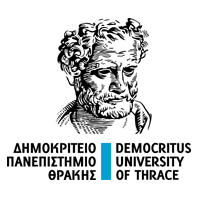 